ФИЛИАЛ МУНИЦИПАЛЬНОГО АВТОНОМНОГО ОБЩЕОБРАЗОВАТЕЛЬНОГО УЧРЕЖДЕНИЯ «НИЖНЕТАВДИНСКАЯ СРЕДНЯЯ ОБЩЕОБРАЗОВАТЕЛЬНАЯ ШКОЛА»  -«СРЕДНЯЯ ОБЩЕОБРАЗОВАТЕЛЬНАЯ ШКОЛА СЕЛА МИЯССЫ»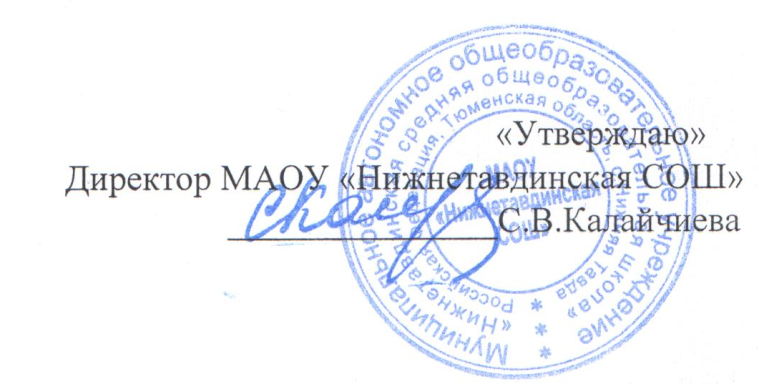 График организации школьного питанияв филиале МАОУ «НижнетавдинскаяСОШ»-«СОШ с. Мияссы»2023 -2024 учебный год626028, Тюменская обл., Нижнетавдинский район, с. Мияссы, ул. Механизаторов, № 6 тел. (345 33) 35-4-86 е-mailmyassy@yandex.ruВремя заходаПродолжительность, минКлассы10:35  153 кл.10:40 152 - 4 кл.5 кл.11:45 156,7 кл.11:50 158-11 кл.